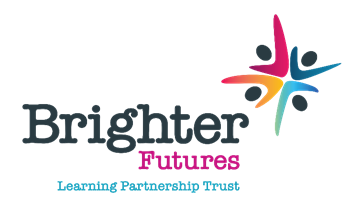 Brighter Futures LearningPartnership TrustAPPLICATION INFORMATIONContents:Job DescriptionPerson SpecificationHow to Apply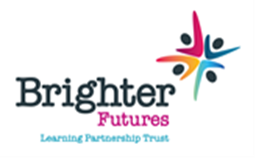 Job PurposeThe post holder will assist the Finance Manager in the processing of financial transactions for Hungerhill School and Trust Schools as required. This will include processing purchase orders and invoices through the school finance system in line with the Trust Financial Management Policy and Scheme of Delegation.Duties and ResponsibilitiesEnsuring accurate financial data is entered and maintained on the school finance system under the direction of the Finance Manager.Duties will include:Inputting purchase orders on to the school finance systemInputting purchase invoices on to the school finance systemAssisting the Finance Manager in obtaining invoice approval/payment authorisation from the relevant budget holderAssisting with monitoring and recording petty cash transactionsAssisting with the administration of the school online payment systemAssisting with monitoring and reconciling catering transactions and balancesAssisting with recording and monitoring lettingsAssisting with recording and monitoring bank transactionsDealing with general financial enquiries from staff and outside bodiesTo provide support to Trust schools where necessaryParticipate in training and other learning activities and performance development as requiredTo undertake such other duties commensurate with the grading of the post as requested by the Headteacher/Finance Manager/CFOOther Responsibilities:Play a full part in the life of the Trust community, and support its distinct ethosFollow and actively promote the Trust’s policies and proceduresComply with the Trust Health and Safety Policy and undertake risk assessments as appropriate.Personal Development:Actively pursue own personal and professional development.Attend courses that will further the candidate’s knowledge in a school-based area with attention to the candidate’s chosen path.These duties and responsibilities should be regarded as neither exhaustive nor exclusive, as the postholder may be required to undertake other reasonably determined duties and responsibilities commensurate with the grading of the post, without changing the general character of the post. Dependant on need, you may be deployed across the Trust.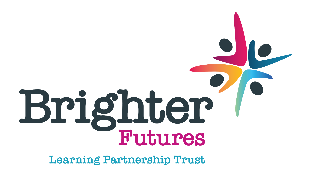 How to ApplyThank you for considering joining our trust. If you feel you are the person we are looking for, please complete a Brighter Futures Learning Partnership Trust application form (CV’s will not be accepted for this post) and add a concise letter of no more than two sides of A4 addressing the following:why you are applying for this position how your experience to date will enable you to successfully take on the role.Closing date for applications is 9 am 6 May 2024Interviews will be held 8 May 2024*Please note that if you have not been contacted by 4pm 7 May 2024 you have not been shortlisted for interview.Good luck with your application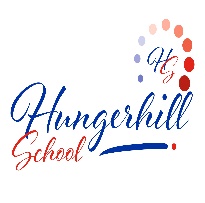 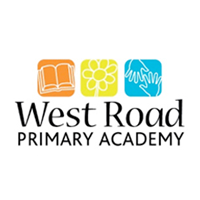 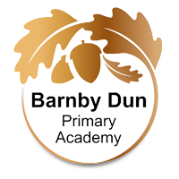 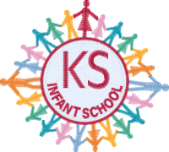 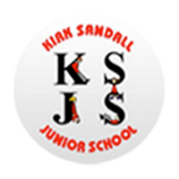 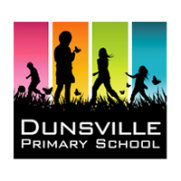 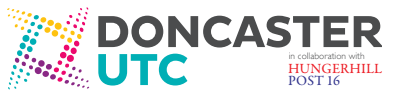 ExperienceEssentialDesirableRecent experience of working financial environmentExperience of computerised systemsExperience of Microsoft office – word/excelUnderstanding of sound financial practices and processesUnderstanding of the principles of Best ValueKnowledge of issues relating to the safeguarding and welfare of childrenQualificationsEssentialDesirableGCSE C or equivalent including English and MathsLiterateNumerateFull current UK driving licencePersonal qualitiesEssentialDesirablePersonal qualities:Willingness to learn new skillsWillingness and adaptability in tackling the variety of tasks arising in a school environmentExcellent time management skillsConfident and well organisedEnthusiastic and energeticUsed to working to deadlinesThe ability to use your initiative, and to work as part of a teamThe ability to be accurate and methodicalComfortable working with children and adultsGood communication skills.Desire to develop oneself further and a willingness to support others develop themselves.